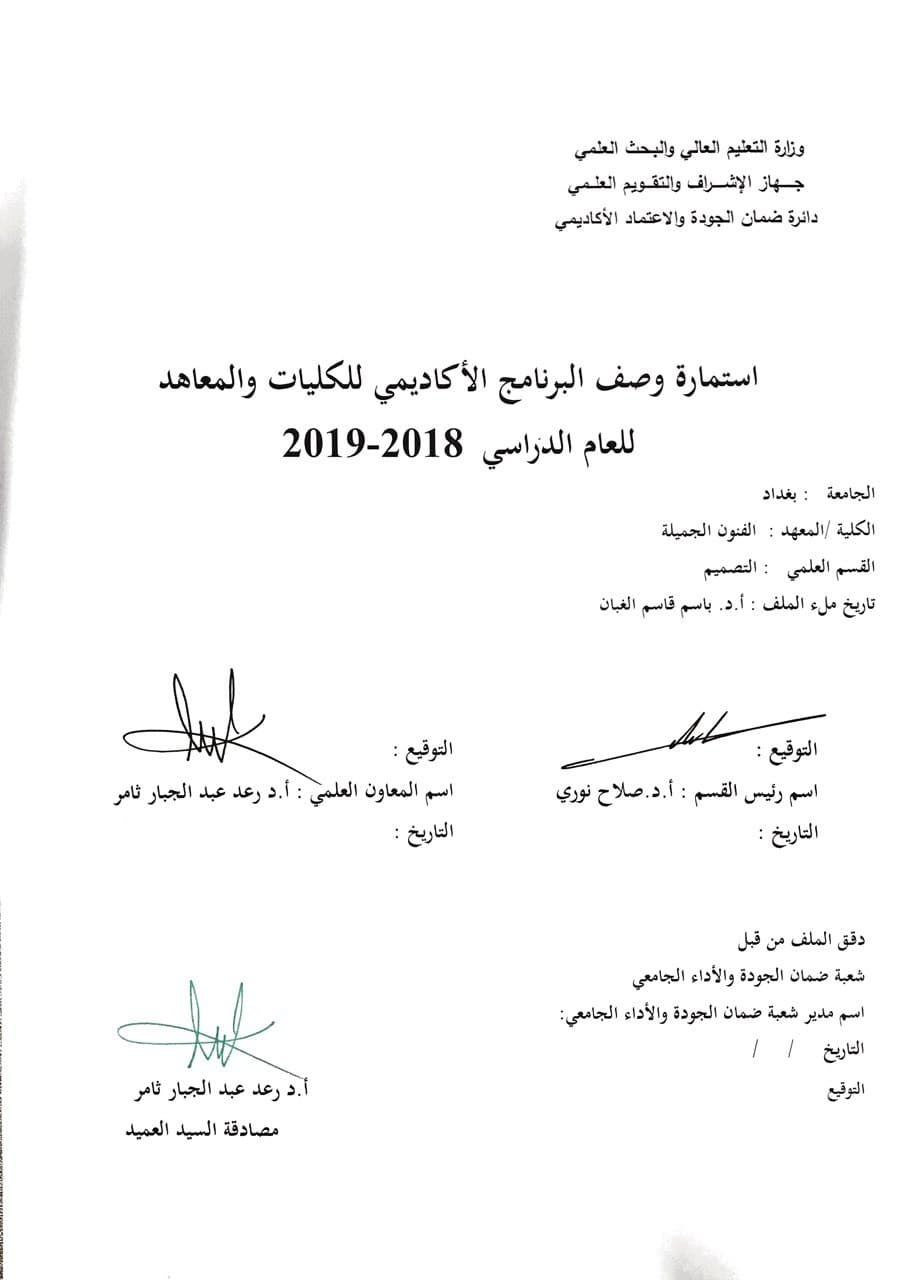 وصف البرنامج الأكاديمي نموذج وصف المقرر	وصف المقرريوفر وصف البرنامج الأكاديمي هذا  ايجازاً مقتضياً لأهم خصائص البرنامج ومخرجات التعلم المتوقعة من الطالب تحقيقها مبرهناً عما إذا كان قد حقق الاستفادة القصوى من الفرص المتاحة . ويصاحبه وصف لكل مقرر ضمن البرنامجالمؤسسة التعليميةكلية الفنون الجميلةالقسم العلمي / المركز التصميماسم البرنامج الأكاديمي او المهنيتصميم طباعياسم الشهادة النهائية البكالوريوسالنظام الدراسي :سنوي /مقررات/اخرى سنويبرنامج الاعتماد المعتمد  المؤثرات الخارجية الأخرى تاريخ إعداد الوصف 22/2/2018أهداف البرنامج الأكاديميأهداف البرنامج الأكاديميتعليم الطالب اساسيات التصميم الطباعيتعليم الطالب اساسيات التصميم الطباعياكسابهم مهارات تصميم المطبوعات على وفق اساليب التصميم مختلفة اكسابهم مهارات تصميم المطبوعات على وفق اساليب التصميم مختلفة  مخرجات البرنامج المطلوبة وطرائق التعليم والتعلم والتقييمأ-ا الاهداف المعرفية .أ1- تعرف الدور الذي يقوم به التصميم الطباعي  في مجتمع اليوم ،لاسيما في مجال التسوق والتسويق والدعاية وتطوير الأُطر الاقتصادية المحلية والدولية.ب -الاهداف المهاراتية الخاصة بالبرنامج :ب 1 - التدرب على مهارات التصميم الطباعي واساليب تنفيذه      طرائق التعليم والتعلم اتباع اسلوب المحاضرة في لتوضيح الجانب العملي.تكليف الطالب بعمل تمارين توجيهية داخل الصف وخارجه.     طرائق التقييم تنقسم درجة التقييم الى فصلين دراسيين بالتساوي وتحسب على مجموع التمارين الصفية والبيتية التي يقوم بانجازها.ج-الاهداف الوجدانية والقيمية :ج1- تعرف اخلاقيات تصميم الطباعي وتنمية الذائقة الجمعية ،والتعبير عن ثقافة التصميم الطباعي في المجتمع الاستهلاكي.ج2-    طرائق التعليم والتعلم اتباع اسلوب المحاضرة لتوضيح التمرين العملي.تكليف الطالب بعمل تمارين توجيهية داخل الصف وخارجه.   طرائق التقييم تنقسم درجة التقييم الى فصلين دراسيين بالتساوي وتحسب على مجموع التمارين الصفية والبيتية التي يقوم بانجازها.د -المهارات العامة والتأهيلية المنقولة (المهارات الأخرى المتعلقة بقابلية التوظيف والتطور الشخصي).د1-   يتم التعلم والتطوير من خلال تنمية المهارات الشخصية ،كذلك من خلال الاطلاع على برامجيات التصميم الرقمي وكيفية توضيفها لانجاز الاعمال الطباعية .د2-د -المهارات العامة والتأهيلية المنقولة (المهارات الأخرى المتعلقة بقابلية التوظيف والتطور الشخصي).د1-   يتم التعلم والتطوير من خلال تنمية المهارات الشخصية ،كذلك من خلال الاطلاع على برامجيات التصميم الرقمي وكيفية توضيفها لانجاز الاعمال الطباعية .د2-د -المهارات العامة والتأهيلية المنقولة (المهارات الأخرى المتعلقة بقابلية التوظيف والتطور الشخصي).د1-   يتم التعلم والتطوير من خلال تنمية المهارات الشخصية ،كذلك من خلال الاطلاع على برامجيات التصميم الرقمي وكيفية توضيفها لانجاز الاعمال الطباعية .د2-د -المهارات العامة والتأهيلية المنقولة (المهارات الأخرى المتعلقة بقابلية التوظيف والتطور الشخصي).د1-   يتم التعلم والتطوير من خلال تنمية المهارات الشخصية ،كذلك من خلال الاطلاع على برامجيات التصميم الرقمي وكيفية توضيفها لانجاز الاعمال الطباعية .د2-         طرائق التعليم والتعلم          طرائق التعليم والتعلم          طرائق التعليم والتعلم          طرائق التعليم والتعلم اتباع اسلوب المحاضرة لغرض توضيح الجانب العملي من التمرين.تكليف الطالب بعمل تمارين توجيهية داخل الصف وخارجه.اتباع اسلوب المحاضرة لغرض توضيح الجانب العملي من التمرين.تكليف الطالب بعمل تمارين توجيهية داخل الصف وخارجه.اتباع اسلوب المحاضرة لغرض توضيح الجانب العملي من التمرين.تكليف الطالب بعمل تمارين توجيهية داخل الصف وخارجه.اتباع اسلوب المحاضرة لغرض توضيح الجانب العملي من التمرين.تكليف الطالب بعمل تمارين توجيهية داخل الصف وخارجه.         طرائق التقييم          طرائق التقييم          طرائق التقييم          طرائق التقييم تنقسم درجة التقييم الى فصلين دراسيين بالتساوي .تنقسم درجة التقييم الى فصلين دراسيين بالتساوي .تنقسم درجة التقييم الى فصلين دراسيين بالتساوي .تنقسم درجة التقييم الى فصلين دراسيين بالتساوي .بنية البرنامج بنية البرنامج بنية البرنامج بنية البرنامج المرحلة الدراسيةرمز المقرر أو المساقاسم المقرر أو المساقالساعات المعتمدةالثالث الطباعيD3التصميم الطباعيعملي4التخطيط للتطور الشخصييتم من خلال الاطلاع المستمر على المصادر ذات العلاقة بالمقرر الدراسي والمشاركة في الورش التصميمية والطباعية وتقديم التجارب التقنية .معيار القبول (وضع الأنظمة المتعلقة بالالتحاق بالكلية أو المعهد)يتم من خلال الاطلاع المستمر على المصادر ذات العلاقة بالمقرر الدراسي والمشاركة في الورش التصميمية والطباعيةأهم مصادر المعلومات عن البرنامجالتصميم الكرافيكي . رمزي العربيالقاموس المصورللتصميم الكرافيكي. غافن امبروز.مخطط مهارات المنهجمخطط مهارات المنهجمخطط مهارات المنهجمخطط مهارات المنهجمخطط مهارات المنهجمخطط مهارات المنهجمخطط مهارات المنهجمخطط مهارات المنهجمخطط مهارات المنهجمخطط مهارات المنهجمخطط مهارات المنهجمخطط مهارات المنهجمخطط مهارات المنهجمخطط مهارات المنهجمخطط مهارات المنهجمخطط مهارات المنهجمخطط مهارات المنهجمخطط مهارات المنهجمخطط مهارات المنهجمخطط مهارات المنهجيرجى وضع اشارة في المربعات المقابلة لمخرجات التعلم الفردية من البرنامج الخاضعة للتقييميرجى وضع اشارة في المربعات المقابلة لمخرجات التعلم الفردية من البرنامج الخاضعة للتقييميرجى وضع اشارة في المربعات المقابلة لمخرجات التعلم الفردية من البرنامج الخاضعة للتقييميرجى وضع اشارة في المربعات المقابلة لمخرجات التعلم الفردية من البرنامج الخاضعة للتقييميرجى وضع اشارة في المربعات المقابلة لمخرجات التعلم الفردية من البرنامج الخاضعة للتقييميرجى وضع اشارة في المربعات المقابلة لمخرجات التعلم الفردية من البرنامج الخاضعة للتقييميرجى وضع اشارة في المربعات المقابلة لمخرجات التعلم الفردية من البرنامج الخاضعة للتقييميرجى وضع اشارة في المربعات المقابلة لمخرجات التعلم الفردية من البرنامج الخاضعة للتقييميرجى وضع اشارة في المربعات المقابلة لمخرجات التعلم الفردية من البرنامج الخاضعة للتقييميرجى وضع اشارة في المربعات المقابلة لمخرجات التعلم الفردية من البرنامج الخاضعة للتقييميرجى وضع اشارة في المربعات المقابلة لمخرجات التعلم الفردية من البرنامج الخاضعة للتقييميرجى وضع اشارة في المربعات المقابلة لمخرجات التعلم الفردية من البرنامج الخاضعة للتقييميرجى وضع اشارة في المربعات المقابلة لمخرجات التعلم الفردية من البرنامج الخاضعة للتقييميرجى وضع اشارة في المربعات المقابلة لمخرجات التعلم الفردية من البرنامج الخاضعة للتقييميرجى وضع اشارة في المربعات المقابلة لمخرجات التعلم الفردية من البرنامج الخاضعة للتقييميرجى وضع اشارة في المربعات المقابلة لمخرجات التعلم الفردية من البرنامج الخاضعة للتقييميرجى وضع اشارة في المربعات المقابلة لمخرجات التعلم الفردية من البرنامج الخاضعة للتقييميرجى وضع اشارة في المربعات المقابلة لمخرجات التعلم الفردية من البرنامج الخاضعة للتقييميرجى وضع اشارة في المربعات المقابلة لمخرجات التعلم الفردية من البرنامج الخاضعة للتقييميرجى وضع اشارة في المربعات المقابلة لمخرجات التعلم الفردية من البرنامج الخاضعة للتقييممخرجات التعلم المطلوبة من البرنامجمخرجات التعلم المطلوبة من البرنامجمخرجات التعلم المطلوبة من البرنامجمخرجات التعلم المطلوبة من البرنامجمخرجات التعلم المطلوبة من البرنامجمخرجات التعلم المطلوبة من البرنامجمخرجات التعلم المطلوبة من البرنامجمخرجات التعلم المطلوبة من البرنامجمخرجات التعلم المطلوبة من البرنامجمخرجات التعلم المطلوبة من البرنامجمخرجات التعلم المطلوبة من البرنامجمخرجات التعلم المطلوبة من البرنامجمخرجات التعلم المطلوبة من البرنامجمخرجات التعلم المطلوبة من البرنامجمخرجات التعلم المطلوبة من البرنامجمخرجات التعلم المطلوبة من البرنامجمخرجات التعلم المطلوبة من البرنامجمخرجات التعلم المطلوبة من البرنامجمخرجات التعلم المطلوبة من البرنامجمخرجات التعلم المطلوبة من البرنامجالسنة / المستوىرمز المقرراسم المقررأساسيأم اختياريالاهداف المعرفيةالاهداف المعرفيةالاهداف المعرفيةالاهداف المعرفيةالاهداف المهاراتية الخاصة بالبرنامجالاهداف المهاراتية الخاصة بالبرنامجالاهداف المهاراتية الخاصة بالبرنامجالاهداف المهاراتية الخاصة بالبرنامجالاهداف الوجدانية والقيميةالاهداف الوجدانية والقيميةالاهداف الوجدانية والقيميةالاهداف الوجدانية والقيميةالمهارات العامة والتأهيلية المنقولة(المهارات الأخرى المتعلقة بقابلية التوظيف والتطور الشخصي)المهارات العامة والتأهيلية المنقولة(المهارات الأخرى المتعلقة بقابلية التوظيف والتطور الشخصي)المهارات العامة والتأهيلية المنقولة(المهارات الأخرى المتعلقة بقابلية التوظيف والتطور الشخصي)المهارات العامة والتأهيلية المنقولة(المهارات الأخرى المتعلقة بقابلية التوظيف والتطور الشخصي)السنة / المستوىرمز المقرراسم المقررأساسيأم اختياريأ1أ2أ3أ4ب1ب2ب3ب4ج1ج2ج3ج4د1د2د3د42018D3التصميم الطباعياساسي2018يوفر وصف المقرر هذا إيجازاً مقتضياً لأهم خصائص المقرر ومخرجات التعلم المتوقعة من الطالب تحقيقها مبرهناً عما إذا كان قد حقق الاستفادة القصوى من فرص التعلم المتاحة. ولابد من الربط بينها وبين وصف البرنامج.	المؤسسة التعليميةكلية الفنون الجميلةالقسم العلمي / المركزالتصميماسم / رمز المقررالتصميم الطباعي/ D3أشكال الحضور المتاحةيوميالفصل / السنةسنويعدد الساعات الدراسية (الكلي)120ساعةتاريخ إعداد هذا الوصف 22/2/2018أهداف المقررأهداف المقررتطوير مهارات الطلبة في اليات التصميم الطباعي واساليبه وتقنياته وتعرف انواعه تطوير مهارات الطلبة في اليات التصميم الطباعي واساليبه وتقنياته وتعرف انواعه مخرجات المقرر وطرائق التعليم والتعلم والتقييمأ- الاهداف المعرفيةأ1- أ- تعليم الطالب اساسيات التصميم الطباعي ،واهميته في المجتمع ب -  الاهداف المهاراتية الخاصة بالمقررب1 – التمرن على تصميم مختلف انواع المطبوعات تجارية وارشادية وتوجيهية وغيرها .     طرائق التعليم والتعلم اتباع اسلوب المحاضرة لتوضيح التمرين العملي.تكليف الطالب بعمل تمارين لتصميم مطبوعات مختلفة داخل الصف وخارجه.     طرائق التقييم تنقسم درجة التقييم الى فصلين دراسيين بالتساوي دون امتحان نهائي كون الدرس عملي من فصلين فقط.ج- الاهداف الوجدانية والقيميةج1- تعرف اخلاقيات تصميم المطبوعات وتنمية الذائقة الجمعية ،والتعبير عن ثقافة التصميم الطباعي في المجتمع الاستهلاكي.    طرائق التعليم والتعلم اتباع اسلوب المحاضرة لتوضيح التمرين العملي.تكليف الطالب بعمل تمارين توجيهية داخل الصف وخارجه.   طرائق التقييم اتباع اسلوب المحاضرة لتوضيح التمرين العملي.تكليف الطالب بعمل تمارين توجيهية داخل الصف وخارجه.د - المهارات  العامة والتأهيلية المنقولة ( المهارات الأخرى المتعلقة بقابلية التوظيف والتطور الشخصي ).د1- يتم التعلم والتطوير من خلال التدريب على تنفيذ تصاميم مختلفة. بنية المقرر بنية المقرر بنية المقرر بنية المقرر بنية المقرر بنية المقرر بنية المقرر بنية المقرر بنية المقررالأسبوعالساعاتمخرجات التعلم المطلوبةاسم الوحدة / أو الموضوعاسم الوحدة / أو الموضوعطريقة التعليمطريقة التعليمطريقة التقييمطريقة التقييم14التعرف على مادة التصميم الطباعي ومدى اهمية هذا التخصص وفاعليته في الحياة اليومية ..( مقدمة في التصميم الطباعي )( مقدمة في التصميم الطباعي )اسلوب المحاضرة - العملياسلوب المحاضرة - العملياسئلة عامة ومناقشة- تمريناسئلة عامة ومناقشة- تمرين2تصميم الحرف الطباعي (تايبو غراف )مقدمة عن تصميم الحرف الطباعي ومرجعياته الشكلية وامكانية ابتكار تصميم لأطقم حرفية طباعية عربية باستخدام اسلوب التصميم السويسري .( تصميم طقم حرف طباعي )( تصميم طقم حرف طباعي )اسلوب المحاضرة - العملياسلوب المحاضرة - العملياسئلة عامة ومناقشة- تمريناسئلة عامة ومناقشة- تمرين3تصميم حرف طباعي عربي مبتكرتصميم حرف طباعي عربي مبتكر( العين والدال ) تصميم حرف طباعي عربي مبتكر( العين والدال ) اسلوب المحاضرة - العملياسلوب المحاضرة - العملياسئلة عامة ومناقشة- تمريناسئلة عامة ومناقشة- تمرين4تصميم حرف طباعي عربياختيار التصميم الامثل لتكوين ابجدية حروفية طباعية والعمل على نقلها الى احد برامج التصميم الحروفي وتنفيذها كأبجدية حروفية جاهزة للاستخدام اختيار التصميم الامثل لتكوين ابجدية حروفية طباعية والعمل على نقلها الى احد برامج التصميم الحروفي وتنفيذها كأبجدية حروفية جاهزة للاستخدام اسلوب المحاضرة - العملياسلوب المحاضرة - العملياسئلة عامة ومناقشة- تمريناسئلة عامة ومناقشة- تمرين5تصميم ليبل لشركة لون واحدليبل لشركة الاصباغ الحديثة وتوظيف الحرف الذي تم اختياره ليكون هو العنصر الكتابي ( لون واحد ) يصلح للطباعة على كيس او علبة بطريقة الطباعة النافذة اضافة الى الاوفسيت والفلكس او حفر بطرقة السي ان سيليبل لشركة الاصباغ الحديثة وتوظيف الحرف الذي تم اختياره ليكون هو العنصر الكتابي ( لون واحد ) يصلح للطباعة على كيس او علبة بطريقة الطباعة النافذة اضافة الى الاوفسيت والفلكس او حفر بطرقة السي ان سياسلوب المحاضرة - العملياسلوب المحاضرة - العملياسئلة عامة ومناقشة- تمريناسئلة عامة ومناقشة- تمرين6تصميم ليبل لشركة.تصميم ليبل لشركة مياه بغداد (لونين) وتوظيف الحرفالذي تم اختياره ليكي يكون هوالعنصرالكتابي يصلح للطباعةعلى كيس اوعلبة بطرقة الطباعة النافذة اضافة الى الاوفسيت تصميم ليبل لشركة مياه بغداد (لونين) وتوظيف الحرفالذي تم اختياره ليكي يكون هوالعنصرالكتابي يصلح للطباعةعلى كيس اوعلبة بطرقة الطباعة النافذة اضافة الى الاوفسيت اسلوب المحاضرة - العملياسلوب المحاضرة - العملياسئلة عامة ومناقشة- تمريناسئلة عامة ومناقشة- تمرين7تصميم ليبل لشركة ( 3 الوان ).تصميم ليبل لشركة اتصالات العراق ( 3 الوان ).تجريدياسلوب المحاضرة - العملياسلوب المحاضرة - العملياسئلة عامة ومناقشة- تمريناسئلة عامة ومناقشة- تمريناسئلة عامة ومناقشة- تمرين8تصميم  وجه فولدر (اربعة الوان ) تجريديتصميم  وجه فولدر لمعرض الطالب الشخصي (اربعة الوان ) تجريدياسلوب المحاضرة - العملياسلوب المحاضرة - العملياسئلة عامة ومناقشة- تمريناسئلة عامة ومناقشة- تمريناسئلة عامة ومناقشة- تمرين9تصميم (لونين) تجريدي.تصميم فولدر لمهرجان قسم السينما والتلفزيون (لونين) تجريدي.اسلوب المحاضرة - العملياسلوب المحاضرة - العملياسئلة عامة ومناقشة- تمريناسئلة عامة ومناقشة- تمريناسئلة عامة ومناقشة- تمرين10تصميم فولدر لمهرجان بتوظيف الورود المجردة ).تصميم فولدر لمهرجان الربيع في الموصل ( اربعة الوان بتوظيف الورود المجردة ).اسلوب المحاضرة - العملياسلوب المحاضرة - العملياسئلة عامة ومناقشة- تمريناسئلة عامة ومناقشة- تمريناسئلة عامة ومناقشة- تمرين11تصميم فولدر.تصميم فولدر لمعرض القسم ( لون واحد ) تجريدي .اسلوب المحاضرة - العملياسلوب المحاضرة - العملياسئلة عامة ومناقشة- تمريناسئلة عامة ومناقشة- تمريناسئلة عامة ومناقشة- تمرين12تصميم ليبل.تصميم ليبل لمبيد حشري( فتاك )(اربعة الوان ).اسلوب المحاضرة - العملياسلوب المحاضرة - العملياسئلة عامة ومناقشة- تمريناسئلة عامة ومناقشة- تمريناسئلة عامة ومناقشة- تمرين13تصميم غلاف كتاب تاريخي تصميم غلاف كتاب تاريخي (تاريخ الحضارة الانسانية )(اربعة الوان ).اسلوب المحاضرة - العملياسلوب المحاضرة - العملياسئلة عامة ومناقشة- تمريناسئلة عامة ومناقشة- تمريناسئلة عامة ومناقشة- تمرين14تصميم غلاف كتاب علمي تصميم غلاف كتاب علمي ( الطاقة المتجددة ) اربعة الوان.اسلوب المحاضرة - العملياسلوب المحاضرة - العملياسئلة عامة ومناقشة- تمريناسئلة عامة ومناقشة- تمريناسئلة عامة ومناقشة- تمرين15امتحان-216تصميم شعار شركة انتاج ادويةتصميم شعار الشركة العامة لتجارة الادوية والمستلزمات الطبيةاسلوب المحاضرة - العملياسلوب المحاضرة - العملياسئلة عامة ومناقشة- تمريناسئلة عامة ومناقشة- تمريناسئلة عامة ومناقشة- تمرين18تصميم شعار اتحاد رياضي عراقيالاتحاد العراقي لكرة القدماسلوب المحاضرة - العملياسلوب المحاضرة - العملياسئلة عامة ومناقشة- تمريناسئلة عامة ومناقشة- تمريناسئلة عامة ومناقشة- تمرين19تصميم اعلان ارشادياعلان للدعوة الى التفاعل مع ذوي الاحتياجات الخاصةاسلوب المحاضرة - العملياسلوب المحاضرة - العملياسئلة عامة ومناقشة- تمريناسئلة عامة ومناقشة- تمريناسئلة عامة ومناقشة- تمرين20تصميم بوستر مهرجان ثقافيبوستر لمهرجان بابلاسلوب المحاضرة - العملياسلوب المحاضرة - العملياسئلة عامة ومناقشة- تمريناسئلة عامة ومناقشة- تمريناسئلة عامة ومناقشة- تمرين21تصميم بوستر لعبة رقميةبوستر لعبة رقمية عراقية افتراضيةاسلوب المحاضرة - العملياسلوب المحاضرة - العملياسئلة عامة ومناقشة- تمريناسئلة عامة ومناقشة- تمريناسئلة عامة ومناقشة- تمرين22تصميم لاعلان تخصصي بالازياءتصميم لاعلان عن مهرجان الازياء العراقيةاسلوب المحاضرة - العملياسلوب المحاضرة - العملياسئلة عامة ومناقشة- تمريناسئلة عامة ومناقشة- تمريناسئلة عامة ومناقشة- تمرين23تصميم للترويج لنتاجات شركة عراقيةتصميم اعلان ترويجي لنتاجات شركة جلوداسلوب المحاضرة - العملياسلوب المحاضرة - العملياسئلة عامة ومناقشة- تمريناسئلة عامة ومناقشة- تمريناسئلة عامة ومناقشة- تمرين24سفرة علمية لجريدة الصباحالاطلاع على مراحل التصميم وصناعة الطباعةاسلوب المحاضرة - العملياسلوب المحاضرة - العملياسئلة عامة ومناقشة- تمريناسئلة عامة ومناقشة- تمريناسئلة عامة ومناقشة- تمرين25تصميم اعلان ترويجيتصميم للترويج لاثار العراق الاهواراسلوب المحاضرة - العملياسلوب المحاضرة - العملياسئلة عامة ومناقشة- تمريناسئلة عامة ومناقشة- تمريناسئلة عامة ومناقشة- تمرين26تصميم اعلان اجتماعياعلان للدعوة لعد التنمر على ذوي الاحتياجات الخاصةاسلوب المحاضرة - العملياسلوب المحاضرة - العملياسئلة عامة ومناقشة- تمريناسئلة عامة ومناقشة- تمريناسئلة عامة ومناقشة- تمرين27تصميم غلاف مجلةتصميم غلاف مجلة ادبية الاقلاماسلوب المحاضرة - العملياسلوب المحاضرة - العملياسئلة عامة ومناقشة- تمريناسئلة عامة ومناقشة- تمريناسئلة عامة ومناقشة- تمرين28تصميم بوستر سياسيتصميم بوستر سياسي توعوي للدفاع عن العراقاسلوب المحاضرة - العملياسلوب المحاضرة - العملياسئلة عامة ومناقشة- تمريناسئلة عامة ومناقشة- تمريناسئلة عامة ومناقشة- تمرين29الاعداد لمعرض الاختصاصتهيئة الاعمال وتجهيز القاعة للمعرض السنوي لتخصص التصميم الطباعياسلوب المحاضرة - العملياسلوب المحاضرة - العملياسئلة عامة ومناقشة- تمريناسئلة عامة ومناقشة- تمريناسئلة عامة ومناقشة- تمرين30التقييم للفصل الثانيتقييم نتاج الطلبة للفصل الثانياسلوب المحاضرة - العملياسلوب المحاضرة - العملياسئلة عامة ومناقشة- تمريناسئلة عامة ومناقشة- تمريناسئلة عامة ومناقشة- تمرينالبنية التحتية البنية التحتية الكتب المقررة المطلوبةالاطلاع على المواقع المتخصصة بالتصميم الطباعيالمراجع الرئيسية (المصادر)التصميم الكرافيكي . رمزي العربي القاموس المصور للتصميم الطباعيالكتب والمراجع التي يوصى بها (المجلات العلمية ،التقارير ،.....)كل ما يتعلق بتصميم المطبوعات غلى مواقع السوشل ميديا والمواقع المتخصصة.المراجع الالكترونية ،مواقع الانترنيت ،.....خطة تطوير المقرر الدراسياضافة تصميم الانيميشن والرسوم المتحركة بعد الدخول لتطوير مهاراة التدريسي.